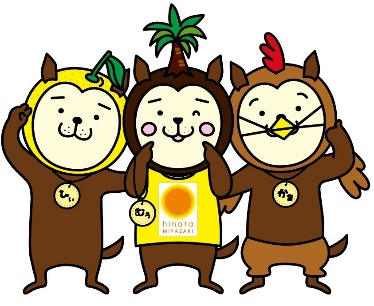 宮崎県では、宮崎を自主的に応援してくださる「みやざき応援隊」を募集しています。１　隊員の条件　　宮崎県に親しみを持ち、宮崎のＰＲを積極的に行っていただける方２　隊員の任期　　２年間（退任の申出がない場合、自動更新されます）３　隊員の皆さまにお願いすること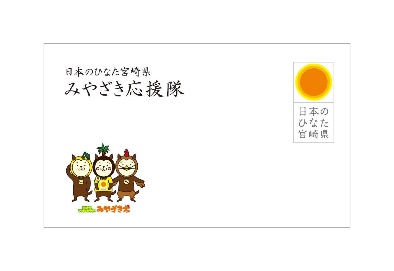 　　①県から、メール又は郵送で、定期的に宮崎の情報をお届けします。　　　また、みやざき応援隊の名刺の台紙を贈呈します。　　　（お名前の印刷はご自身でお願いします。）　　②その情報や名刺を活用して、お近くの方々に、積極的に宮崎の魅力をＰＲしてください。　　③ご自身のＳＮＳ、ブログ等を活用して、宮崎の魅力を発信してください。　　④みやざき応援隊専用Facebookグループにご参加ください。隊員同士で意見交換しましょう。（応援隊認定後、グループ参加のためのＱＲコードをお送りします。）　　⑤県外向け情報発信アカウント（Ｘ、Facebookページ）のフォローをお願いします。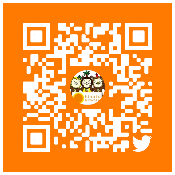 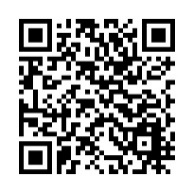 　　⑥宮崎県のアンケート等を実施する際はご協力ください。４　応募方法　　応募用紙（裏面）に必要事項を記入し、郵送、メール、ＦＡＸのいずれかでお送りください。　　　○郵送先：〒８８０－８５０１　宮崎県宮崎市橘通東２丁目10番１号　　　　　　　　宮崎県観光推進課　「みやざき応援隊」係　　　○メール：kanko-suishin@pref.miyazaki.lg.jp　　　　　　　　※件名に「みやざき応援隊応募」と記載してください。　　　○ＦＡＸ：０９８５－４４－４７２５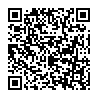 　　　〇右記ＱＲコード　応募フォームからも応募できます。５　認定の通知　　認定した方に対して、認定証を後日郵送します。６　お問合せ　　宮崎県観光推進課　ひなたプロモーション担当　　電話：０９８５－４４－４７３１　　メール：kanko-suishin@pref.miyazaki.lg.jp７　個人情報の取扱いについて　　この募集を通じて収集した個人情報につきましては、適正に管理し、宮崎の情報発信に関する
目的以外には使用いたしません。　＜みやざき応援隊　応募用紙＞　　※記入いただいた個人情報は、適正に管理し、宮崎の情報発信に関する目的以外には使用いたしません。住　所　〒　　〒　都・道　府・県　都・道　府・県　住　所　市・区　　　　　　　　　　　　　　　　　　　　町・村　　　　　　　　　　　　　　　　　　　　市・区　　　　　　　　　　　　　　　　　　　　町・村　　　　　　　　　　　　　　　　　　　　市・区　　　　　　　　　　　　　　　　　　　　町・村　　　　　　　　　　　　　　　　　　　　市・区　　　　　　　　　　　　　　　　　　　　町・村　　　　　　　　　　　　　　　　　　　住　所ふりがな氏　名性　別男　・　女生年月日西暦年　　月　　日（　　歳）西暦年　　月　　日（　　歳）電話番号（　　　）　　　‐（　　　）　　　‐（　　　）　　　‐自宅・携帯メールアドレス宮崎との関連１．宮崎県出身　　２．親戚がいる　　３．勤務経験がある４．住んだことがある　　５．旅行や出張で来たことがある６．その他（　　　　　）１．宮崎県出身　　２．親戚がいる　　３．勤務経験がある４．住んだことがある　　５．旅行や出張で来たことがある６．その他（　　　　　）１．宮崎県出身　　２．親戚がいる　　３．勤務経験がある４．住んだことがある　　５．旅行や出張で来たことがある６．その他（　　　　　）１．宮崎県出身　　２．親戚がいる　　３．勤務経験がある４．住んだことがある　　５．旅行や出張で来たことがある６．その他（　　　　　）宮崎のここが好き！！　（宮崎への思いや、応援隊へ応募した理由など、ご自由にご記入ください。）宮崎のここが好き！！　（宮崎への思いや、応援隊へ応募した理由など、ご自由にご記入ください。）宮崎のここが好き！！　（宮崎への思いや、応援隊へ応募した理由など、ご自由にご記入ください。）宮崎のここが好き！！　（宮崎への思いや、応援隊へ応募した理由など、ご自由にご記入ください。）宮崎のここが好き！！　（宮崎への思いや、応援隊へ応募した理由など、ご自由にご記入ください。）宮崎県人会に所属されている方は、県人会名をご記入ください。宮崎県人会に所属されている方は、県人会名をご記入ください。宮崎県人会に所属されている方は、県人会名をご記入ください。宮崎県人会に所属されている方は、県人会名をご記入ください。※県人会に所属していない方へ県人会に興味はありますか？※県人会に所属していない方へ県人会に興味はありますか？※県人会に所属していない方へ県人会に興味はありますか？※県人会に所属していない方へ県人会に興味はありますか？はい・いいえ↑「はい」に○を付けられた方には、お住まい近くの県外事務所から宮崎県人会の案内をさせていただくことがあります。↑「はい」に○を付けられた方には、お住まい近くの県外事務所から宮崎県人会の案内をさせていただくことがあります。↑「はい」に○を付けられた方には、お住まい近くの県外事務所から宮崎県人会の案内をさせていただくことがあります。↑「はい」に○を付けられた方には、お住まい近くの県外事務所から宮崎県人会の案内をさせていただくことがあります。↑「はい」に○を付けられた方には、お住まい近くの県外事務所から宮崎県人会の案内をさせていただくことがあります。